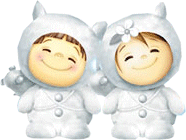 JÍDELNÍČEK  SRBEČ 22. 1. – 26. 1. 2018  Pondělí         Polévka:  z míchaných luštěnin (1)   22. 1.           Hl. jídlo : vepřové maso, brambory (1)Obsahuje alergeny: viz pokrm………………………………………………………………………………………………………………………………………….. Úterý             Polévka: frankfurtská (1)  23. 1.            Hl. jídlo : buchtičky se šodó (1,3,7,8)Obsahuje alergeny: viz pokrm…………………………………………………………………………………………………………………………………………… Středa           Polévka:  hovězí vývar s nudlemi (1,3,9)  24. 1.           Hl. jídlo : vepřová játra na cibulce, rýže s kukuřicí (1)Obsahuje alergeny: viz pokrm                 ……………………………………………………………………………………………………………………………………………Čtvrtek         Polévka : zeleninová s pohankou (1,9) 25. 1.           Hl. jídlo : plněná krůtí kapsa, šťouchané brambory s jarní cibulkou (1,3,7) Obsahuje alergeny: viz pokrm……………………………………………………………………………………………………………………………………………Pátek          Polévka : špenátová (1,3)26. 1.          Hl. jídlo : milánské špagety, sýr (1,3,7)Obsahuje alergeny: viz pokrm……………………………………………………………………………………………………………………………………………Změna jídelníčku vyhrazena!Přejeme dobrou chuť !Strava je určena k okamžité spotřebě!